BOLETIM DE INSCRIÇÃO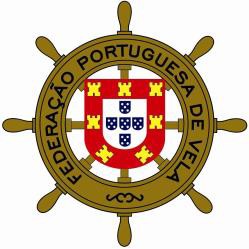 Regata Dia da Marinha 2016Ao Secretariado da prova:organizada pelo:que será disputada nos dias:agradeço a inscrição dos Barcos do Clube:Enquanto responsável pela equipa, declaro que todos nos sujeitamos às Regras de Regata da ISAF, às Prescrições da FPV, às Regras da Classe, às Instruções de Regata e ao Anúncio de Regata desta Prova, e que nos comprometemos a não  recorrer  para  qualquer  Autor idade  ou  Tribunal  não previstos nas Regras de Regata da ISAF. Declaro ainda que autorizo a difusão da minha imagem e da minha equipa enquanto participante desta pr ova para difusão da mesma . Declaro também  que  todos  os velejadores estão abrangidos pelo seguro de Responsabilidade Civil requerido válido.,	de	de 2014Assinatura do treinador 	SPORT CLUB DO PORTO / CENTRO DE VELA Molhe Norte da Marina Porto Atlântico, Leixões -­‐ Leça da Palmeira -­‐ Apartado 3165 tel. 229 952 225 / fax. 229 962 086 / e-­‐mail: sportvela@gmail.com NomeNº VelaNº Licença DesportivaNº Sócio APCIOGrupo (A, B, I)12345678910nº do BI ou cartão do cidadão:nº do BI ou cartão do cidadão:e-mail:telemóvel: